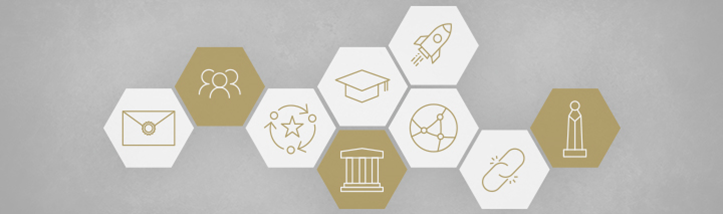 Funk StiftungValentinskamp 1820354 HamburgIhre Ansprechpartnerin:Frau Diana LumnitzFon +49 40 35914-956Fax +49 40 3591473-956d.lumnitz@funk-stiftung.orgDatumAntragstellerProjektnameKurze ProjektbeschreibungProjektpartnerNutzen des ProjektesBestätigungsvermerkBestätigungsvermerkBestätigungsvermerkDas Projekt entspricht den Förderrichtlinien. ja neinMeilensteineProjektbudget (brutto)Realisierung der Konferenz      €AuszahlungsbedingungenDurchführung der VeranstaltungDurchführung der VeranstaltungÜbermittlung des schriftlichen Mittelabrufes für die Auszahlung des FördergeldesÜbermittlung des schriftlichen Mittelabrufes für die Auszahlung des FördergeldesAuszahlungszeitpunkteEinmalige Zahlung des Gesamtförderbetrages nach Absprache. Ort, DatumUnterschrift des Antragstellers Ggf. Stempel Ihres Instituts oder Vereins* Hinweis: Dieser Projektantrag gilt erst dann als vollständig eingereicht, wenn alle hierfür benötigten Nachweise beigelegt worden sind. Diese lauten wie folgt:* Hinweis: Dieser Projektantrag gilt erst dann als vollständig eingereicht, wenn alle hierfür benötigten Nachweise beigelegt worden sind. Diese lauten wie folgt:* Hinweis: Dieser Projektantrag gilt erst dann als vollständig eingereicht, wenn alle hierfür benötigten Nachweise beigelegt worden sind. Diese lauten wie folgt:Bitte ankreuzen!Bitte ankreuzen!Nachweis der Gemeinnützigkeit ja neinFörderrichtlinie der Funk Stiftung: Annahme durch Unterschrift (siehe Anlage) ja nein